(540)

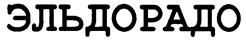 (732) Имя правообладателя: 
Общество с ограниченной ответственностью "Кондитерская фабрика "Мечта" Москва (RU) (511) Классы МКТУ и перечень товаров и/или услуг: 
30 - кондитерские изделия. Извещения, касающиеся товарных знаков, знаков обслуживанияПродление срока действия регистрации товарного знака (732) Правообладатель: 
Общество с ограниченной ответственностью "Кондитерская фабрика "Мечта", 109052, Москва, ул.Смирновская, 10, стр.5 (RU) (186) Дата, до которой продлен срок действия регистрации: 06.06.2021 (580) Дата внесения изменений в Госреестр ТЗ: 23.08.2011 Опубликовано: 25.09.2011 Государственная регистрация договора об отчуждении исключительного права на товарный знак в отношении всех товаров и/или услуг (770) Прежний правообладатель: 
Общество с ограниченной ответственностью "Кондитерская фабрика "Мечта", 109052, Москва, ул.Смирновская, 10, стр.5 (RU) (732) Правообладатель: 
Общество с ограниченной ответственностью "МосТрестКондитер", 111024, Москва, 2-й Кабельный пр., д. 1 (RU) (750) Адрес для переписки: 
ООО ТИА «ВИС», Н.М. Родионову, Осенний бульвар, д. 11, 609 отд. связи, Москва, 121609 Дата и номер регистрации договора: 
15.03.2012 РД0096116 (580) Дата внесения изменений в Госреестр ТЗ: 15.03.2012 Опубликовано: 12.04.2012 Изменение наименования, фамилии, имени, отчества правообладателя и/или места нахождения или места жительства (732) Правообладатель: 
Общество с ограниченной ответственностью "МосТрестКондитер", 427620, Удмуртская республика, г. Глазов, ул. Драгунова, д. 41 (RU) (580) Дата внесения записи в Государственный реестр: 28.10.2015 Дата публикации извещения: 25.11.2015 Государственная регистрация договора об отчуждении исключительного права на товарный знак в отношении всех товаров и/или услуг Лицо, передающее исключительное право: 
Общество с ограниченной ответственностью "МосТрестКондитер", 427620, Удмуртская республика, г. Глазов, ул. Драгунова, д. 41 (RU) (732) Правообладатель: 
Общество с ограниченной ответственностью "МОСТРЕСТКОНДИТЕР", 427620, Удмуртская республика, г. Глазов, ул. Куйбышева, д.77, стр.1 (RU) (750) Адрес для переписки: 
ООО ТИА «ВИС», Осенний бульвар, д. 11, 609 отд. связи, Москва, 121609 Дата и номер государственной регистрации договора: 
09.06.2016 РД0199967 (580) Дата внесения записи в Государственный реестр: 09.06.2016 Дата публикации извещения: 25.06.2016 

РОССИЙСКОЕ АГЕНТСТВО
ПО ПАТЕНТАМ И ТОВАРНЫМ ЗНАКАМ 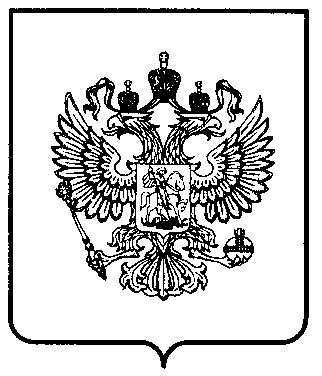 (190)RU(111)(111)231985 Товарные знаки, знаки обслуживания и наименования мест происхождения товаровТоварные знаки, знаки обслуживания и наименования мест происхождения товаровТоварные знаки, знаки обслуживания и наименования мест происхождения товаровТоварные знаки, знаки обслуживания и наименования мест происхождения товаровТоварные знаки, знаки обслуживания и наименования мест происхождения товаровТоварные знаки, знаки обслуживания и наименования мест происхождения товаровСтатус: действует (последнее изменение статуса: 24.08.2011) Статус: действует (последнее изменение статуса: 24.08.2011) Статус: действует (последнее изменение статуса: 24.08.2011) Статус: действует (последнее изменение статуса: 24.08.2011) Статус: действует (последнее изменение статуса: 24.08.2011) Статус: действует (последнее изменение статуса: 24.08.2011) Товарные знаки, знаки обслуживанияТоварные знаки, знаки обслуживанияТоварные знаки, знаки обслуживанияТоварные знаки, знаки обслуживанияТоварные знаки, знаки обслуживанияТоварные знаки, знаки обслуживания(111) Номер регистрации: 231985 (210) Номер заявки: 2001716837 (181) Дата истечения срока действия регистрации: 06.06.2011 (111) Номер регистрации: 231985 (210) Номер заявки: 2001716837 (181) Дата истечения срока действия регистрации: 06.06.2011 (111) Номер регистрации: 231985 (210) Номер заявки: 2001716837 (181) Дата истечения срока действия регистрации: 06.06.2011 (111) Номер регистрации: 231985 (210) Номер заявки: 2001716837 (181) Дата истечения срока действия регистрации: 06.06.2011 (220) Дата подачи заявки: 06.06.2001 (151) Дата регистрации: 17.12.2002 (450) Дата публикации: 25.01.2003 (220) Дата подачи заявки: 06.06.2001 (151) Дата регистрации: 17.12.2002 (450) Дата публикации: 25.01.2003 